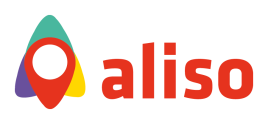 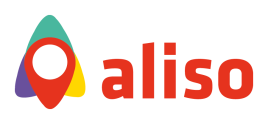 BULLETIN D’ADHESION 2022IndividuellePersonne à contacter :Nom, prénom :………………………………………………………………………………………Téléphone :	……………………………………..Mail : …………………………………………………..Déclare être en accord avec le projet associatif, avoir lu les statuts et adhérer à Aliso.La cotisation 2022 s’élève à 5€ pour les structures.Règlement :		 chèque, 		virement   IBAN FR76 1680 6091 0003 4721 0800 130								BIC : AGRIFRPP868						Préciser « adhésion Aliso »Fait à : ……………………. Le …………………………SignatureEn adhérant à ALISO, j’accepte de faire paraitre mes coordonnées dans les publications extérieures (papier ou numérique) et *j’accepte que mon adresse mail soit utilisée dans la framaliste des  mails des membres du réseau Aliso.